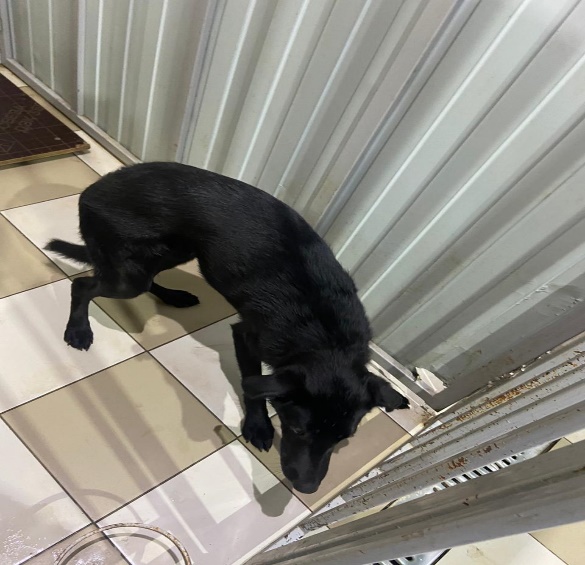 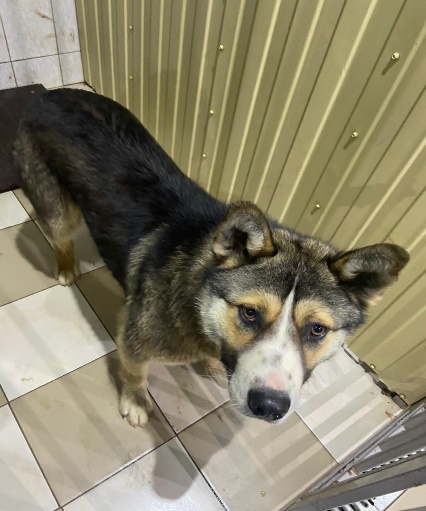 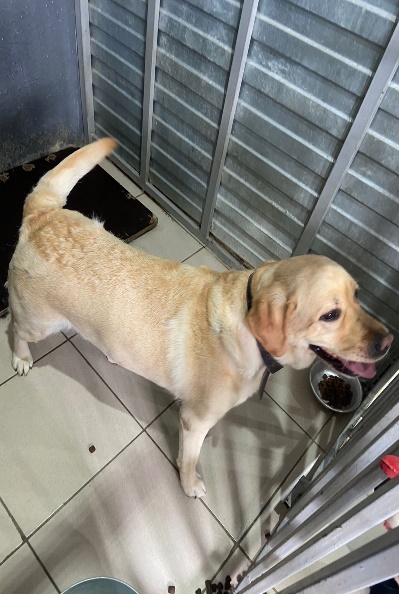 № 430Отловлено: 25.06.2023ул. Пионерская, 5Вид: собака.Порода/пол: беспородный, кобель.Окрас: черный.Возраст: 8 месяцев.Вес: 14 кг.Рост: 46 см. в холке.Приметы: Особенности поведения:СпокойныйИН: Вакцинация: Кастрация: Вет. паспорт: нет№ 431Отловлено: 25.06.2023ул. Ленина, 39Вид: собака.Порода/пол: беспородный, кобель.Окрас: черно - рыжий.Возраст: 1 год.Вес: 30 кг.Рост: 51 см. в холке.Приметы: Особенности поведения:ДружелюбныйИН: Вакцинация: Кастрация:Вет. паспорт: нет№ 432Отловлено: 25.06.20232 П – 2 ЗПУ, 91 стр. 4Вид: собака.Порода/пол: лабрадор, сука.Окрас: рыжий.Возраст: 4 года.Вес: 40 кг.Рост: 53 см. в холке.Приметы: Особенности поведения:ДружелюбнаяИН: Вакцинация: Стерилизация: ранееВет. паспорт: нет